TOP 882 C: The new large centre-swath rake for professionals Pöttinger has added the new TOP 882 C to their range of popular centre-swath rakes. As with its predecessor, the TOP 842 C, the best ground tracking, manoeuvrability, and high output are guaranteed. The TOP 882 C demonstrates its full capabilities at a working width of 7.70 to 8.80 metres. The longer boom allows very flexible swath width adjustment between 1.30 and 2.60 metres. Flexibility that offers the advantage of wider swaths for forage harvesters and narrower swath widths for small loader wagons. Despite the impressive rotor diameter of 3.70 metres, the transport height without removing the tine arms is still below 4.00 metres. Perfect ground tracking and smooth operationThe weight alleviation springs contribute to particularly smooth running and the best soil conservation. The large tyres on the chassis ensure optimum stability. With its unique, proven PÖTTINGER MULTITAST jockey wheel system, the 5-wheel chassis delivers the best ground tracking and as a result less dirt ingress in the forage. The MULTITAST wheel tracks the ground immediately in front of the tines and responds to each undulation. It also greatly increases the size of the rotor's support triangle. This makes the rotors run even more smoothly and suppresses vibrations. On the new TOP 882 C, the FLOWTAST glide bar is available as an option. Replacing the rotor chassis wheels, this glide bar offers the best reliability in challenging ground conditions. FLOWTAST glides effortlessly over even deep ruts, holes, and wheel marks. The glide bar is especially suitable for soft and damp soil conditions. The rake is extremely easy to operate. The required working width is set hydraulically. The lifting sequence can be individually adapted. The higher the setting, the larger the swaths that can be driven over without disruption. That is the best viable way to protect the forage. The lower the clearance height, the faster the height is reached at the headland and the more time is saved. For uniform lifting of the rotors, the machine is equipped with a flow splitter as standard. An individual rotor lifting system with electrical preselect for raking headlands and field borders is also available as an option. With the TOPTECH PLUS rotor unit, Pöttinger continues to rely on proven technology. The TOP 882 C has a continuously adjustable cam track with the largest diameter of 420 mm for raking a neat yet loose swath. The distinctive feature of the PÖTTINGER tines is that they pass just above the ground directly below tine carrier at only a slight angle. Even with large volumes of forage, they remain close to the ground and sweep up all the matter. The tines are angled forward in a dynamic position. Due to this shape, they actively lift the forage away from the ground - like a pitchfork. As more forage is collected, it rides up the tine unhindered. Dirt ingress and disintegration losses are minimised as a result. With its new features, and functions that have been proven repeatedly, the new TOP 882 C centre-swath rake guarantees even more output, stability and reliability while conserving the forage and soil. Photo preview:More printer-optimised photos: http://www.poettinger.at/presse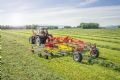 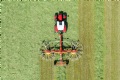 The new TOP 882 C centre-swath rake demonstrates its full capabilities with job-specific working widthsTOP 882 C The new large centre-swath rake for professionals https://www.poettinger.at/de_at/Newsroom/Pressebild/5196https://www.poettinger.at/de_at/Newsroom/Pressebild/5197